TÍTULO DO ESTUDO EM DESENVOLVIMENTO: SUBTÍTULO (se houver)Área do TrabalhoJoaquim José da Silva Xavierjoaquimjose@xavier.com.brResumoLorem ipsum dolor sit amet, consectetur adipiscing elit. Donec bibendum laoreet commodo. Aliquam eget augue dolor. Etiam imperdiet, ipsum quis fermentum porta, lectus ante tincidunt velit, eget venenatis elit dolor vel erat. Ut at erat a lectus tincidunt gravida et sed nisi. Aenean eget mi eu turpis venenatis iaculis. Vestibulum hendrerit. Mauris tempor tellus at lorem vestibulum egestasAenean sit amet sem ut eros tincidunt varius. Quisque vel turpis tempus, imperdiet leo et, varius tortor. Mauris mollis lorem non ultrices mattis. Integer pellentesque lorem non turpis elementum, ut feugiat sapien. In porta lorem nec vulputate commodo.Palavras-chave: Integer varius nunc elit, sit amet aliquet augue laoreet ut. IntroduçãoMauris mi neque, tempor in ante tempus, porta elementum justo. Fusce non dolor lectus. Nam ut massa nunc. Cras lobortis arcu id magna interdum elementum. Sed congue posuere dolor. Phasellus iaculis massa ut nunc pellentesque, vitae tristique massa scelerisque. Ut at rutrum orci. Cras lobortis arcu id magna interdum elementum.Lorem ipsum dolor sit amet, consectetur adipiscing elit. Donec bibendum laoreet commodo. Aliquam eget augue dolor. Etiam imperdiet, ipsum quis fermentum porta, lectus ante tincidunt velit, eget venenatis elit dolor vel erat. Ut iaculis. Vestibulum porta a arcu at lobortis. Aenean sit amet sem ut eros tincidunt varius. Quisque vel turpis tempus, imperdiet leo et, varius tortor. Aliquam erat volutpat. Pellentesque sed vehicula erat. Integer pellentesque lorem non turpis elementum, ut feugiat sapien ornare. In porta lorem nec vulputate commodo.Aenean sit amet porta dolor, et suscipit libero. Morbi consequat pretium ipsum. Proin auctor rutrum metus sit amet egestas. Curabitur et tincidunt felis. Fusce venenatis nibh eget dolor vulputate, ac volutpat orci congue. Ut lobortis arcu vitae sodales vestibulum. In nunc est, sollicitudin quis euismod bibendum, lobortis sit amet risus. Pellentesque tempor ullamcorper erat quis dignissim. Praesent consequat ligula augue, quis porttitor quam facilisis.DesenvolvimentoLorem ipsum dolor sit amet, consectetur adipiscing elit. Donec bibendum laoreet commodo. Aliquam eget augue dolor. Etiam imperdiet, ipsum quis fermentum porta, lectus ante tincidunt velit, eget venenatis elit dolor vel erat. Ut iaculis. Vestibulum porta a arcu at lobortis. Aenean sit amet sem ut eros tincidunt varius. Quisque vel turpis tempus, imperdiet leo et, varius tortor. Aliquam erat volutpat. Pellentesque sed vehicula erat. Integer pellentesque lorem non turpis elementum, ut feugiat sapien ornare. In porta lorem nec vulputate commodo.Resultados EsperadosAenean sit amet porta dolor, et suscipit libero. Morbi consequat pretium ipsum. Proin auctor rutrum metus sit amet egestas. Curabitur et tincidunt felis. Fusce venenatis nibh eget dolor vulputate, ac volutpat orci congue. Ut lobortis arcu vitae sodales vestibulum. In nunc est, sollicitudin quis euismod bibendum, lobortis sit amet risus. Pellentesque tempor ullamcorper erat quis dignissim. Praesent consequat ligula augue, quis porttitor quam facilisis nec. Lorem ipsum dolor sit amet, consectetur adipiscing elit. Sed sed est id sapien blandit iaculis. Cras consectetur tortor ac orci tempus posuere. Donec pharetra risus ullamcorper, tincidunt sapien non, condimentum sapien. Integer finibus leo sed vulputate eleifend. Donec dolor ante, porta in purus eu, dignissim tristique urna. Nullam eget pretium nulla.Tabela 1. Relação dos Capítulos do PMI-MGFonte: O autorLorem ipsum dolor sit amet, consectetur adipiscing elit. Donec bibendum laoreet commodo. Aliquam eget augue dolor. Etiam imperdiet, ipsum quis fermentum porta, lectus ante tincidunt velit, eget venenatis elit dolor vel erat. Ut iaculis. Vestibulum porta a arcu at lobortis. Aenean sit amet sem ut eros tincidunt varius. Quisque vel turpis tempus, imperdiet leo et, varius tortor. Aliquam erat volutpat. Pellentesque sed vehicula erat. Integer pellentesque lorem non turpis elementum, ut feugiat sapien ornare. In porta lorem nec vulputate commodo.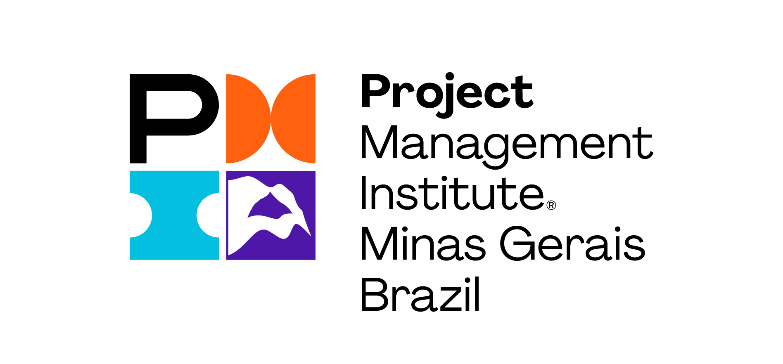 Figura 1. Exemplo de figura.Fonte: PMIReferênciasNONONO, A. Lorem ipsum dolor sit amet. Brasil, Ed. Project Review, Rio de Janeiro, 2021. 99pp.SiglasEstadoPMI-AMPMI Amazônia (Estados da Amazônia Legal)PMI-MGPMI-RIOPMI-PBMinas GeraisRio de JaneiroParaíba